   IMPLANTATION DE BRAINE-LE-COMTE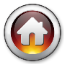 Année scolaire 2019-20203ème degré professionnel : 5ème CPU Menuisier/Menuisière d’intérieur et d’extérieur    A.    Formation commune   B.   Formation technique   C.   Travaux pratiques et stagesNom :                                                                      Signature des parentsPrénom :Philosophie et Citoyenneté1hPhilosophie et Citoyenneté – Morale - Religions1hFrançais3hHistoire1hGéographie1hFormation sociale et économique2hFormation scientifique2hEducation physique2hMathématiques2hTotal15hTechnologie5hTotal5hT.P. et méthodes14hRenforcement pratique2hTotal16hTotal36h